Publicado en Shenzhen, China el 15/07/2022 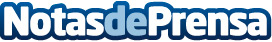 El BGI completa el primer atlas transcriptómico unicelular del cuerpo entero de un cerdo del mundoUn equipo de investigación internacional del BGI-Research ha creado el primer atlas transcriptómico unicelular de todo el cuerpo de un cerdo del mundo. El transcriptoma contiene 222.526 células de 20 tejidos/órganos, lo que proporciona una mejor comprensión sobre la similitud biomédica, así como sobre las diferencias entre los cerdos y los humanos y el avance del uso de los cerdos en la investigación biomédica. El estudio fue publicado en Nature Communications https://go.nature.com/3ImdmRRDatos de contacto:BGI Group+8675536307888Nota de prensa publicada en: https://www.notasdeprensa.es/el-bgi-completa-el-primer-atlas Categorias: Internacional Veterinaria Otras ciencias http://www.notasdeprensa.es